“劳动者杯”2023中国职工气排球锦标赛淄博预选赛暨淄博市第三届气排球四季联赛夏季赛通知各省市区县、各单位气排球协会：由中国企业体育协会、淄博市文旅集团传齐教育 、淄博市气排球协会主办，张店区排球运动协会、淄博莱昂体育文化发展有限责任公司承办的“劳动者杯”2023中国职工气排球锦标赛淄博预选赛暨淄博市第三届气排球四季联赛夏季赛（以下简称“夏季赛”）即将启动。比赛将于2023年8月18日—20日在淄博市综合训练基地举行。现已开始报名，请各区县、参赛单位及会员报名参赛。详细竞赛规程请见附件。联系方式：联系人：冯    帅   18553368561；李陶俊娃   13605331203。电子邮件：zbsqpqxh@163.com；地址：淄博市张店区重庆路与昌国路辅路交叉口东南140米淄博市体育社会组织孵化中心3302号。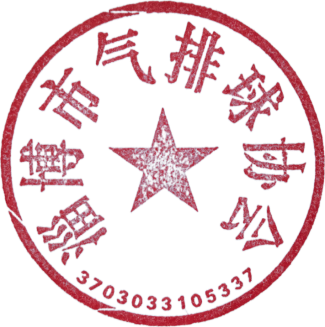 2023年7月31日淄博市气排球协会附件一“劳动者杯”2023中国职工气排球锦标赛淄博预选赛暨淄博市第三届气排球四季联赛夏季赛季赛规程附件二“劳动者杯”2023中国职工气排球锦标赛淄博预选赛暨淄博市第三届气排球四季联赛夏季赛报名表附件三“劳动者杯”2023中国职工气排球锦标赛淄博预选赛暨淄博市第三届气排球四季联赛夏季赛自愿参赛责任书附件一“劳动者杯”2023中国职工气排球锦标赛淄博预选赛暨淄博市第三届气排球四季联赛夏季赛通知指导单位国家体育总局群众体育司主办单位中国企业体育协会淄博文旅集团传齐旅行 淄博市气排球协会技术支持单位中国排球协会支持单位淄博市综合训练基地 承办单位张店区排球运动协会淄博莱昂体育文化发展有限责任公司协办单位滁州恒佳体育用品有限公司平台支持亿动体育APP、微信小程序媒体平台山东电视体育休闲频道《淄博体育》竞赛时间和地点时间：2023年8月18日--20日地点：淄博市综合训练基地体育馆（淄博市周村区凤凰山广场北）参赛资格每支球队报名不超过10人，包括1名领队，1名教练员。领队、教练员可兼运动员，总数不超过10人。每季比赛参赛人员须自行购买人身意外保险（含往返路途时间），并签署《自愿参赛责任书》。各队比赛服装要统一，胸前和背后有明显的号码，队长胸前要有标志，比赛服装不统一者不得上场参加比赛。参赛人员须自行在本人所在地区办理县级以上医务部门出具的《健康证明》；自行购买人身意外保险（含往返路途时间），并签署《自愿参赛责任书》详见附件三。当季联赛未报名者不得参加比赛。四季联赛积分以每一季度队名为准。竞赛办法竞赛执行中国排球协会审定的《气排球竞赛规程》（2017-2020）。男子组、女子组比赛均采用5人制，两组比赛共同进行。比赛采用三局两胜制。第一、第二局每局21分，先得21分者为胜该局；第三局15分，当比分为14：14时，直至胜出2分为胜该局。比赛场地：6m*12m比赛网高：中青年男子组2.10米，老年男子组2.00米，女子组1.90米。触网犯规：比赛过程中触及标志杆及标志杆以内的球网为犯规。过中线犯规：除脚以外，身体任何部位触及对方场区即犯规。过网拦网：在对方完成进攻性击球后，允许手过网拦网。参加办法竞赛组别和年龄1.本次比赛设置老年男子组、老年女子组、中年男子组、中年女子组、青年男子组、青年女子组共6个组别。2.老年组:55-70岁  (1953年1月1日-1968年12月31日出生)       3.中年组:45-54岁  (1969年1月1日-1978年12月31日出生)4.青年组:20-44岁  (1979年1月1日-2003年12月31日出生)注:各年龄组可以降组比赛，不可以升组比赛。即高年龄组队员可以参加低年龄组的比赛，低年龄组队员不能参加高年龄的比赛，但降组只能一个年龄组别，不可跨年龄。成绩排名及积分方法根据报名队伍数量进行贝格尔编排，采用三局两胜制方法进行。根据春季赛成绩排名，进行蛇形编排，未参加春季比赛的队伍进行抽签分组。参赛队员上场前，裁判核验身份证，不符合年龄的不准参赛。胜场：队伍胜场多者，排名在前。积分：如胜场相等，则积分高者在先。积分方法为：比赛结果为2:0时，胜队积3分，负队积0分；比赛结果为2:1时，胜队积2分，负队积1分。当两队或两队以上积分相同时，比赛总胜局与总负局比值（C值）大者名次列前。C值=总胜局/总负局。当两队或两队以上C值相同时，比赛总得分数与总失分数比值（Z值）大者名次列前。Z值=总得分数/总失分数。当两队Z值仍相同时，则两队间最后一场比赛胜者排名在前；当三队或三队以上Z值相等时，则仅在该几队之间依次按照上述第3—5条计算积分来决定名次。参赛运动员只能代表一支球队报名参赛，如代替其他队伍参赛，一经查实取消运动员参赛资格，所代替的比赛0:2（0:21,0:21）计负。比赛中领队、教练员、运动员应遵守比赛规则，如出现辱骂裁判、对手、观众等，以及打架斗殴等情况者，立即取消参赛资格，组委会将通报批评，并扣除本队全部保证金。规定比赛时间开始15分钟后参赛队未到或上场人数不齐均按弃权处理，弃权两场以上者，取消全部比赛资格，并扣除本队全部保证金。报名由省市区县、协会会员及俱乐部自由组队报名，于8月14日前将电子版报名表、电子照片压缩打包发至电子邮箱：zbsqpqxh@163.com。报名联系人：冯帅     18553368561               高丽     13953367986               李陶俊娃 13605331203   联系地址：淄博市张店区重庆路与昌国路辅路交叉口东南140米淄博市体育社会组织孵化中心3302号。裁判和仲裁由淄博市气排球协会统一选派。录取及奖励办法比赛各组别为年度总冠军队伍颁发冠军奖杯和礼品。本次比赛器械由滁州恒佳体育用品有限公司、淄博莱昂体育文化发展有限责任公司提供。防疫要求和规定加强联防联控。完善相关场馆、酒店、餐厅、交通工具和人员的疫情防控措施。加强防控力量。根据赛事和活动规模、项目特点、人群密度，配备足够数量的医护人员和防护物资。原则上实行空场比赛。比赛现场，观众观赛要求间隔就坐，总数不超过观众席容量的50%，视疫情风险等级和防控工作情况，动态调整比例。优化赛事组织。简化开闭幕式、颁奖仪式等环节，合理规划人员流线，采取观众区与运动队隔离措施，避免人员交叉。其他（一）经费1.本次比赛是淄博市气排球协会会员制比赛，自由组队参赛，非会员参赛须缴纳报名费50元/人，比赛报名费不得充作入会会费。2.各参赛队差旅食宿费、保险费自理。3.食宿标准：200元/人/天，超编人员220元/人/天。（自行带洗漱用品）4.每季比赛报名时需缴纳保证金500元，汇款名称：淄博市气排球协会,账号：37050163224100001105,开户行：中国建设银行淄博西城支行;备注写明队伍名称，报名时不缴纳保证金的视为报名无效。比赛结束无赛风赛纪等问题，保证金退回。（二）违规违纪的处罚1.参赛运动员只能代表一支球队报名参赛，代替其他队伍参赛的，一经查实取消运动员参赛资格，所代替的比赛0:2（0:21，0:21）负计，且扣除本队全部保证金；身份证造假的，处理办法同上。2.比赛中领队、教练员、运动员应遵守比赛规则，如出现辱骂裁判、对手、观众等，以及打架斗殴等情况者，立即取消参赛资格，扣除本队全部保证金，组委会将通报批评。3.规定比赛时间开始15分钟后参赛队未到或上场人数不齐均按弃权处理，弃权两场以上者，取消全部比赛资格，扣除本队全部保证金。本规程如有未尽事宜，另行通知。本规程解释权归淄博市气排球协会。2023年7月31日淄博市气排球协会附件二“劳动者杯”2023中国职工气排球锦标赛淄博预选赛暨淄博市第三届气排球四季联赛夏季赛报名表附件三自愿参赛责任书我队自愿报名参加“劳动者杯”2023中国职工气排球锦标赛暨淄博市第三届气排球四季联赛夏季赛，并签署本责任书。对以下内容，我队已认真阅读，全面理解且予以确认并承担相应付法律责任。一、我队严格遵守《中华人民共和国传染病防治法》等法律法规，依法履行疫情防控的法律义务，严格遵守国家、省、市、区（县）疫情防控各项规定，主动配合组织方做好各项疫情防控工作，自觉做好个人防护和晨午晚体温检测，如发现体温异常及时就诊。二、我队愿意遵守本次大会的所有规则、规定。如果本队所有人员在参赛过程中发生任何风险和潜在风险，本队将立刻终止参赛或报告赛事组委会。三、我队完全了解队中所有人员的身体状况，确认自己队员的健康状况良好，没有任何身体不适或任何疾病（包括严重的先天性心脏病、风湿性心脏病、高血压、脑血管疾病、心肌炎等其他心脏病，冠状动脉病、严重心律不齐、血糖过高或过低的糖尿病等不适合运动的疾病。）可以正常参加大赛，并对由此可能导致的受伤或事故等潜在危险负全部责任。四、我队同意接受主办方在赛事活动期间，可能提供的现场急救性质的医务治疗，但医院救治期间等发生的相关费用由本人负责。代表队名称：领队（签名）：           教练员（签名）：全体运动员签名（签名）：2023年  月   日代表队名称代表队名称参赛组别队伍联络人队伍联络人手机号码序号参赛身份姓  名性别身份证号码身份证号码身份证号码手机号码1领队2教练3运动员4运动员5运动员6运动员7运动员8运动员9运动员10运动员备注是否跟大会食宿：是否跟大会食宿：是否跟大会食宿：是否跟大会食宿：是否跟大会食宿：是否跟大会食宿：是否跟大会食宿：